DEPARTEMENT DU LOIRET  -  CANTON DE SULLY SUR LOIRE (Loiret)______________________MAIRIE D’OUZOUER SUR LOIRE SONDAGE POUR LES 11-17 ANS SUR LE PROJET DE CREATION D’UNE  MAISON DES JEUNESRetour en mairie pour le 15 juin 2022Afin de vous associer à la réflexion menée sur la création d’une maison des jeunes, lieu d’échanges, de loisirs et d’informations, la municipalité vous propose de répondre à ces quelques questions.L’objectif de cette enquête est de connaître vos besoins en tant que jeunes oratoriens.Les réponses que vous nous fournirez permettront dans un premier temps de déterminer votre intérêt et de mieux connaître vos attentes. Dans un deuxième temps, cela nous aidera à mettre en place une maison des jeunes à votre image et à mieux définir les activités qui vous permettront demain de vous épanouir et d’améliorer votre cadre de vie au sein de votre commune !Ce questionnaire est anonyme. Il vous faudra environ 5 minutes pour y répondre, nous vous remercions donc de bien vouloir y consacrer un instant.TA SITUATION, POUR MIEUX TE CONNAÎTRE1. Dans quelle rue habites-tu ?______________________________________________________2. Quel âge as-tu ? ____ ans3. Tu es : 		  Une fille 			  Un garçon4. As-tu des activités extra-scolaires ? A Ouzouer sur Loire	 En dehors d’Ouzouer sur Loire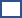  Le mercredi		 Le samedi		 Le mercredi et le samediA quel créneau horaire ?______________________________________________________________________________TES ATTENTES CONCERNANT LA MAISON DES JEUNES5. Serais-tu intéressé(e) par la création d'une maison des jeunes dans la commune : Oui		  Non6. Si oui, qu'aimerais-tu faire / avoir dans cette maison des jeunes (plusieurs choix possibles) : Des animations sportives Des animations culturelles Des soirées à thèmes  Une aide pour des recherches de stages et/ou emploi Des conférences sur la santé, l'hygiène, le monde professionnel, … Autre : ________________________________________________________________________________________________________________________________________________________________________________________________________________________________________________________________7. Qu'est-ce qui te motiverais à venir à la maison des jeunes (plusieurs choix possibles) : Retrouver mes amis pour jouer Retrouver des amis pour discuter Lire les magazines Trouver une écoute et des conseils divers Être autonome  Réaliser des projets Autre : ______________________________________________________________________________________________________________________________________________________________________________________________________________________________________________________TES DISPONIBILITES8. Quand serais-tu disponible (plusieurs choix possible) : Mardi soir	A quel créneau horaire ?____________________ Mercredi après-midi	A quel créneau horaire ?____________________ Vendredi soir	A quel créneau horaire ?____________________ Samedi après-midi	A quel créneau horaire ?____________________ Vacances scolaires	A quel créneau horaire ?____________________ Autres :Tu peux écrire ici tes remarques, tes commentaires et tes propositions :